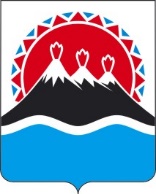 П О С Т А Н О В Л Е Н И ЕПРАВИТЕЛЬСТВАКАМЧАТСКОГО КРАЯг. Петропавловск-КамчатскийВ соответствии со статьями 4, 5 Федерального закона от 28.12.2013
№ 442- ФЗ «Об основах социального обслуживания граждан в Российской Федерации», а также в целях обеспечения доступности услуг, расширения способов обращения за предоставляемыми услугами и повышения качества их предоставленияПРАВИТЕЛЬСТВО ПОСТАНОВЛЯЕТ:Организовать на территории Камчатского края функционирование социального сервиса «Социальный МФЦ» для реализации комплексного подхода к оказанию услуг инвалидам, пожилым, семьям с детьми и другим категориям граждан посредством организации работы по навигации, оперативному и проактивному информированию обо всех имеющихся льготах и социальных выплатах, социальному сопровождению в различных жизненных ситуациях и объединения на одной площадке социальных служб, некоммерческих организаций, органов государственной власти, внебюджетных фондов и иных организаций.Координатором социального сервиса «Социальный МФЦ» определить Министерство социального благополучия и семейной политики Камчатского края (далее – Координатор сервиса «Социальный МФЦ»). Установить, что функционирование социального сервиса «Социальный МФЦ» для оказания услуг гражданам на территории Камчатского края обеспечивается на базе краевых государственных автономных учреждений социальной защиты, перечень которых устанавливается приказом Координатора сервиса «Социальный МФЦ».Рекомендовать Управлению Федеральной налоговой службы по Камчатскому краю, Отделению Пенсионного фонда Российской Федерации по Камчатскому краю, Камчатскому региональному отделению фонда социального страхования Российской Федерации, Управлению по вопросам миграции Управления Министерства внутренних дел Российской Федерации по Камчатскому краю, Министерству труда и развития кадрового потенциала Камчатского края, Министерству образования камчатского края, Министерству культуры Камчатского края, федеральному казенному учреждению «Главное бюро медико-социальной экспертизы по Камчатскому краю» Министерства труда и социальной защиты Российской Федерации, органам местного самоуправления муниципальных образований Камчатского края, предоставлять услуги соответственно осуществляемым исполнительным и исполнительно-распорядительным полномочиям, посредством социального сервиса «Социальный МФЦ».Координатору сервиса «Социальный МФЦ» обеспечить возможность участия в реализации социального сервиса «Социальный МФЦ» государственных и негосударственных (коммерческих и некоммерческих) организаций социального обслуживания, индивидуальных предпринимателей, предоставляющих социальные услуги, а также социально ориентированных некоммерческих организаций.Участие организаций в реализации социального сервиса «Социальный МФЦ» осуществляется на основании соглашений о взаимодействии, заключаемых с Координатором сервиса «Социальный МФЦ».Настоящее постановление вступает в силу после дня его официального опубликования и распространяется на правоотношения, возникшие с 01.04.2022.[Дата регистрации]№[Номер документа]О социальном сервисе «Социальный МФЦ» Председатель Правительства Камчатского края[горизонтальный штамп подписи 1]Е.А. Чекин